Podklady k samostudiu z důvodu uzavření základních škol na dobu od 8. 6. – 24. 6.  2020 – 1.C  
Hurá, brzy začnou letní prázdniny !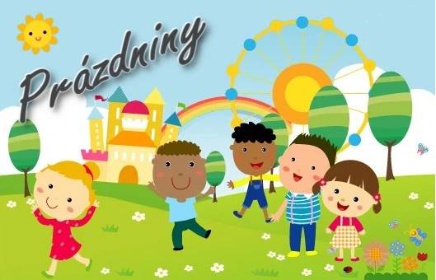 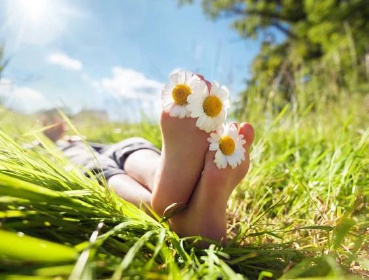 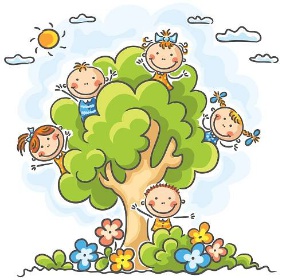 Milé děti, čeká nás poslední období učení na dálku a některým ve školních lavicích. V tomto měsíci červnu skončí školní rok a v červenci i srpnu budeme od školy odpočívat.  Určitě vyrazíte s rodiči někam na dovolenou, společně budete výletovat nebo pojedete na tábor, k babičce a k dědečkovi, a užijete si při tom spoustu dobrodružství! 
Připravila jsem pro vás básničku, kterou se můžete naučit:
                                                              
 NA PRÁZDNINY (J.Halasová)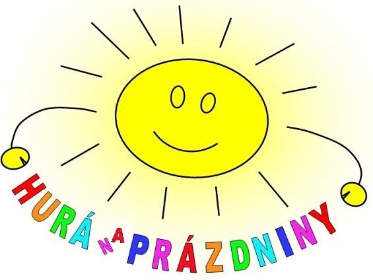 
Škola končí! Končí škola,rozjedou se všechna kola:bicykly i autobusy,vlaky, auta, trolejbusy.Zabaleno máme hned 
a jede se na výlet!Užijem si slunce, vody, nemáme strach z nepohody.Krátké noci, dlouhé dny,hurá! – Máme prázdniny!Děti, 21. června mají svátek všichni tatínkové, je Den otců (i dědečků)!  
Nezapomeňte na ně a udělejte jim oslavu, připravte dáreček nebo nějaké překvapení. 
Určitě si to zaslouží, protože se o Vás s láskou starají!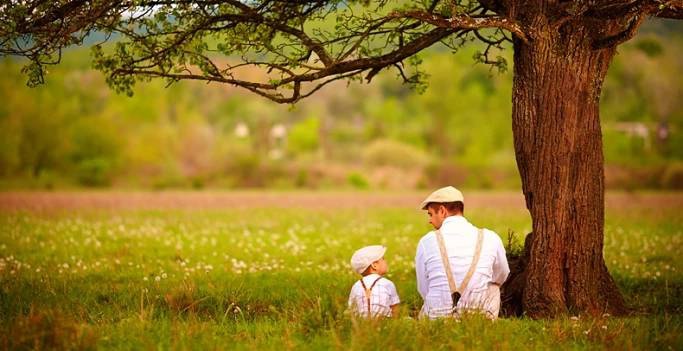 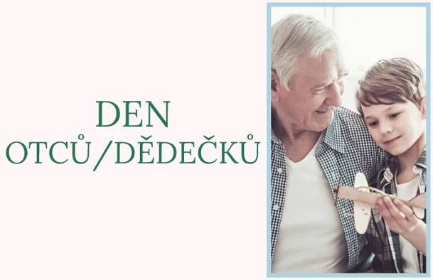 Prosím rodiče, aby naskenovali nebo nafotili níže uvedené stránky učebnic a sešitů 
a do neděle 7.6. mi je zaslali mailem (popřípadě na google učebnu) ke kontrole. 

Slabikář – ne!
Pracovní sešit ke Slabikáři str. 53Písanka 4. díl str. 23, 25Matematika str. 25, přepsané a vypočítané příklady na linkovaném papíře 24/4 ofotit a také poslat Prvouka pracovní sešit str. 52Můžete opět poslat na fotografii i nějaký obrázek nebo výrobek. 
V případě potřeby se na mě rodiče mohou obrátit prostřednictvím mailové adresy nebo telefonu.
Kurz třídy 1.C v google učebně je pod kódem:   i6vc5o6 Poslední pozdrav z Kubíkovy knížky: Krásné prázdniny!!! 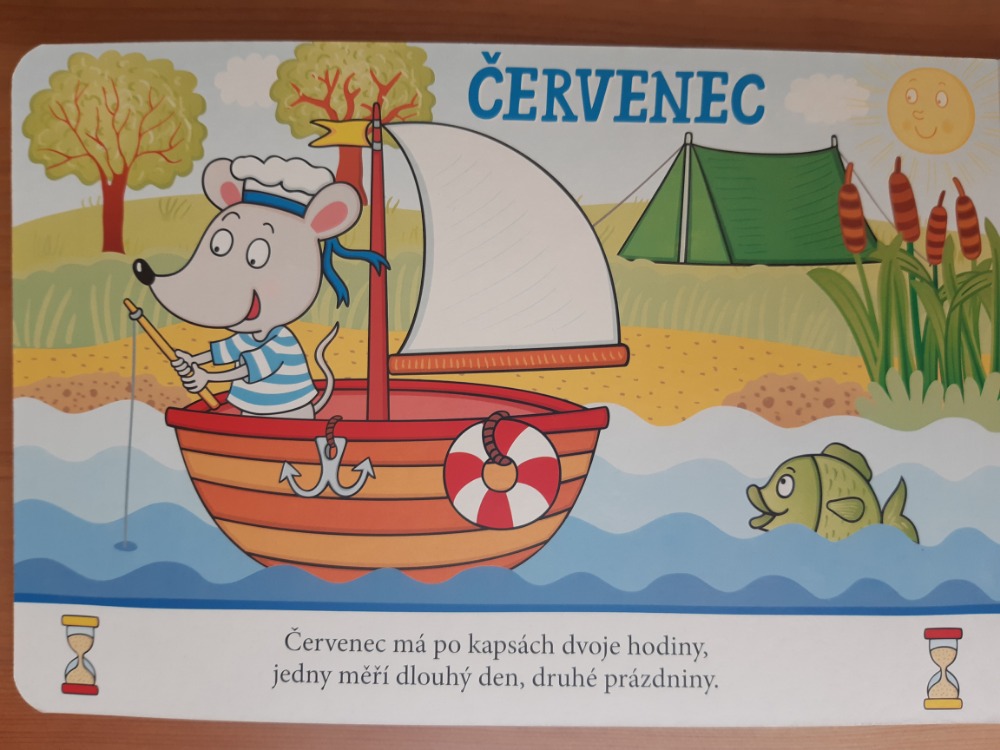 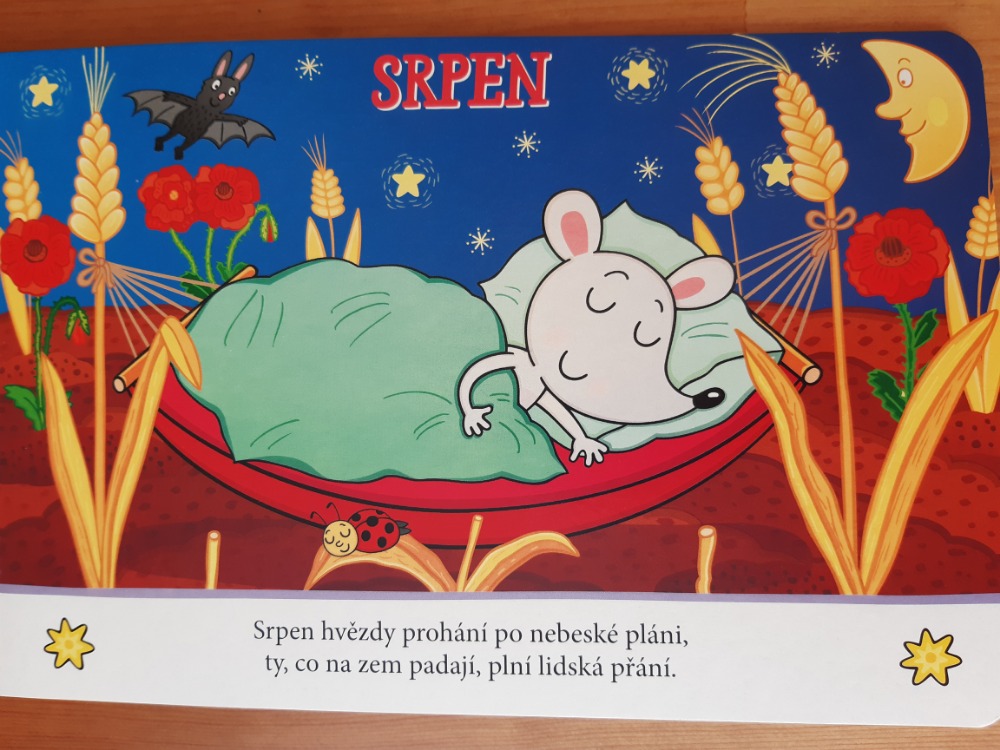 Český jazyk a literatura – učitel: Mgr. Kateřina Zímová                                 kontakt: Katerina.Zimova@zshajeslany.cz                                                         Slabikář str. 104, 105, 110, 111, 118, 119Ostatní stránky jsou dobrovolné (i str. 123), popřípadě je děti mohou dočíst o prázdniny.Pracovní sešit ke slabikáři str. 54, 57, 59, 61, 63, 64 Ostatní stránky jsou dobrovolné, popřípadě je děti mohou dočíst a cvičení vypracovat o prázdniny.V posledním období děti opakují a trénují plynulé čtení, čtení se správnou intonací a s porozuměním, orientaci v textu, vyhledávání slov, převyprávění příběhu vlastními slovy. Mohou se naučit některé básničky zpaměti.Písanka 4. díl str. 27 - 40Děti docvičují psaní měkkých a tvrdých slabik, písmen s háčkem, psaní předložek před slovem (předložky se píší zvlášť).Poslední stránky v písance jsou věnovány vlastním jménům: Jména dětí, měst, vesnic, řek … se píší s velkým písmenem.Toto období je zaměřené na téma: Plány na prázdniny, cestování Milé děti, vzpomněla jsem si na své dětství, kdy jsme se sestrou Danou poslouchaly z gramofonové desky dobrodružství Hurvínka, Spejbla, Máničky, Žeryka a bábinky Kateřiny na prázdninách. Když bude nevlídné počasí, poslechněte si. Myslím, že se budou bavit i rodiče . Příběh je dlouhý, poslouchejte po částech. 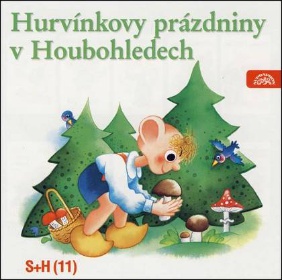 https://www.youtube.com/watch?v=3W1FVjQnFykA další vzpomínka na mé dětství, seriál Smolíkovi. Letos asi nikam k moři a do dalekých krajin nepoletíme. 
Tak můžeme po světě cestovat s Ládínkem a jeho rodinou .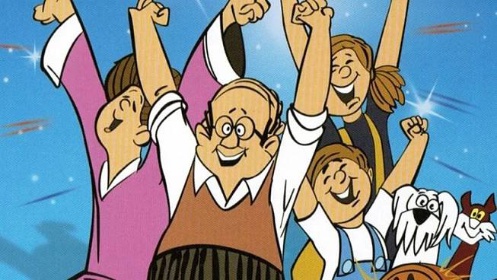 https://www.youtube.com/watch?v=FJR5yosxV5oAnglický jazyk – Mgr. Stanislava Hejduková                    kontakt: Stanislava.Hejdukova@zshajeslany.cz                                        Slovní zásoba - coloursVyjmenuj barvy, které vidíš na obrázku.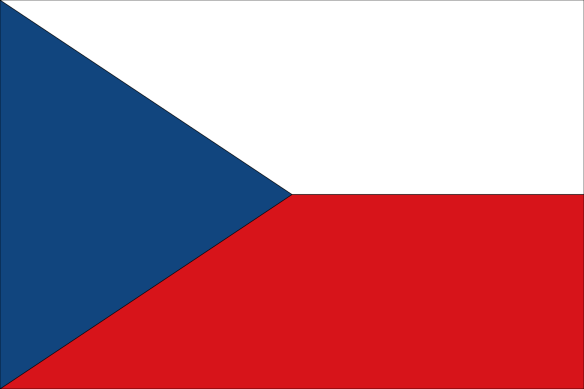 Na linku česky napiš, co je na obrázku.________________________Poslechni si písničku a vybarvi kruhy barvami, které uslyšíš.(https://www.youtube.com/watch?v=zxIpA5nF_LY) 3. Vybarvi obrázek podle barvy, která je u obrázku napsaná.Ke každé barvě napiš první hlásku slova (pomoc hledej v předchozím cvičení).Nakresli libovolný obrázek a ústně vyjmenuj barvy, které si na obrázek použil/a.Anglický jazyk – Bc. Lucie Fricová                 kontakt: Lucie.Fricova@zshajeslany.czViz výš skupina Mgr. S. HejdukovéMatematika – učitel: Mgr. Kateřina Zímová                 kontakt: Katerina.Zimova@zshajeslany.czStr. 26 – 32Procvičujeme a opakujeme sčítání a odčítání s přechodem přes desítku. Opakujeme metry, litry, kilogramy.Str. 32 – po dokončení rodiče (děti) obodují a sečtou celkový počet získaných bodů .Geometrie str. 29: geometrické tvary jsou - kruh, čtverec, obdélník, trojúhelníktělesa – koule, krychle, kvádr, válecNáš svět – učitel: Mgr. Kateřina Zímová                 kontakt: Katerina.Zimova@zshajeslany.czPracovní sešit str. 53 - 55Téma – léto, změny v přírodě, počasí, hmyz – opylování květů, (děti se mohou naučit básničku „Jeden“ na str. 53), les v létě (stromy, keře, houby)Závěrečná opakovací hra na str. 55 – potřebujete figurku a kostku a společně si zahrajte s rodiči, sourozenci…Hudební výchova – učitel: Mgr. Kateřina Zímová                 kontakt: Katerina.Zimova@zshajeslany.czDěti se mohou naučit písničky z našeho zpěvníku HV:Utíkej, Káčo, utíkejhttps://www.youtube.com/watch?v=BvCb2ixwzWE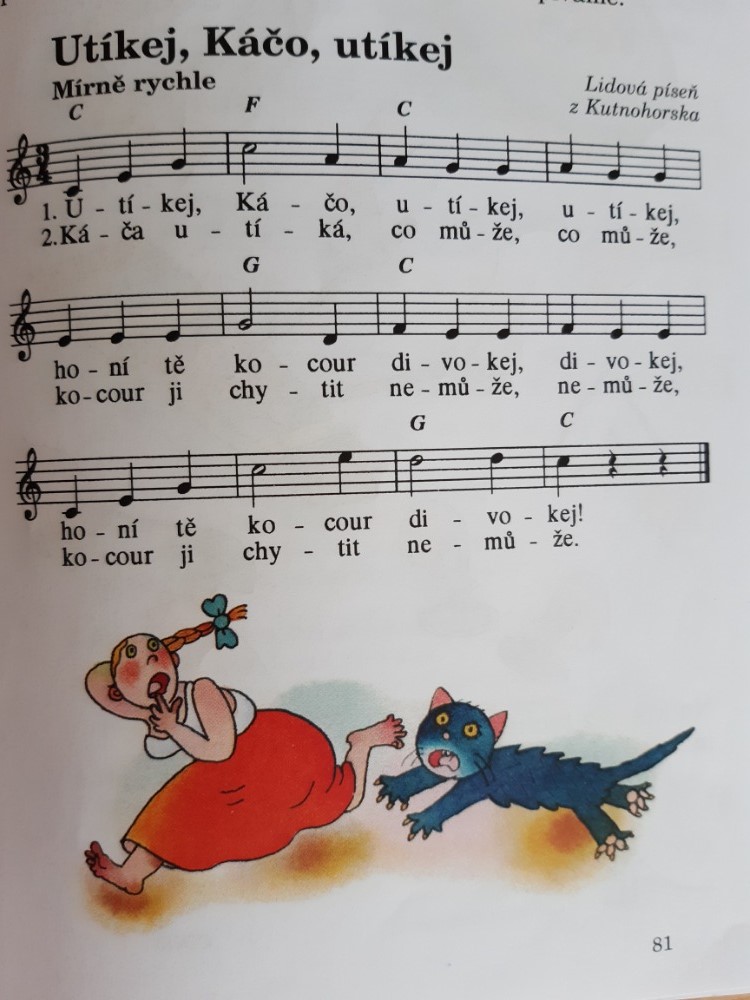 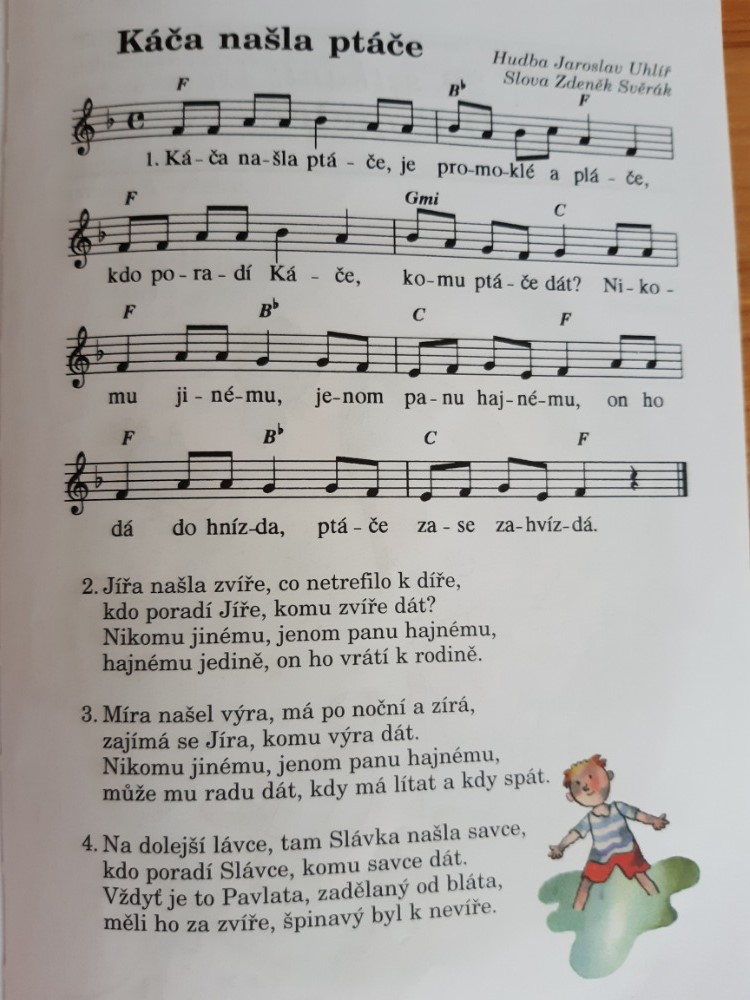 Káča našla ptáčehttps://www.youtube.com/watch?v=MlihUBEPS3UVýtvarná výchova – učitel: Mgr. Kateřina Zímová                 kontakt: Katerina.Zimova@zshajeslany.czDěti mohou nakreslit nebo namalovat obrázek k písničkám HV (nebo jinou Káču, třeba paní učitelku, jak utíká před kocourem), nebo obrázek léta, cestování, kam pojedou na prázdniny …. Hurvínka nebo rodinu Smolíkovu Pracovní výchova – učitel: Mgr. Kateřina Zímová                 kontakt: Katerina.Zimova@zshajeslany.czPři vycházce v lese děti mohou vytvořit domečky pro zvířátka nebo lesní skřítky Také mohou pomáhat rodičům při sběru jahod, trhání třešní a výrobě domácích marmelád. Mňam! Tělesná výchova – učitel: Mgr. Kateřina Zímová                 kontakt: Katerina.Zimova@zshajeslany.czSportujeme: běh, kolo, hrajeme míčové a pohybové hry, chodíme do přírody na procházky.